Guía Classroom N°2, Inglés Primero MedioNombre del alumn@:_________________________________________   Curso:__________________Asignatura: Inglés	Nivel : Primero medio	Fecha: del 3 al 14 de AgostoUnidad: “The Arts”		Contenido: Léxico referido al mundo de las artes Objetivo de Aprendizaje: Comprensión lectora OA9. Demostrar comprensión de ideas generales e información explicita en textos adaptados y auténticos simples, en formato impreso o digital, acerca de temas variados (como temas de interés de los alumnos, temas de otras asignaturas, del contexto inmediato, de actualidad e interés global, de otras culturas y algunos temas menos conocidos) y que contienen las funciones del año Libro del estudiante “Teens in motion Primero Medio”www.wordreference.comwww.linguee.esLink con posibilidad de descarga de los textos escolares:Textos Escolares Oficiales 2020 liberados - Curriculum Nacional. MINEDUC. Chile.https://curriculumnacional.mineduc.cl/614/w3-propertyvalue-187786.htmlNombre de la actividad:	“Ways of art”Actividad 1: Look at the pictures and then answer the questions.   (10 PUNTOS)Actividad 2: Match the name of the art forms in the pictures (5 puntos)Actividad 3:  Complete the categories with the name of artistic proffessions or occupation in each area.Follow the given example  (5 puntos)Actividad 4: Research for information about artistic professions and complete using the required information. Follow the given example (10 puntos)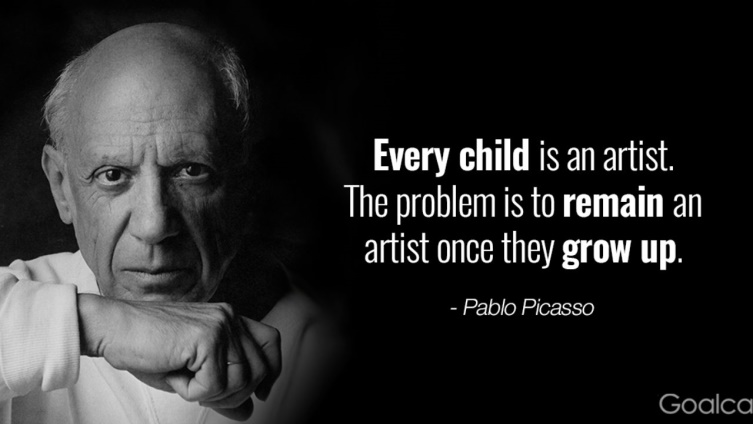 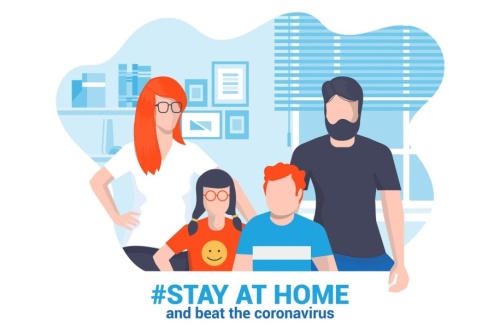 INSTRUCCIONES PARA EL DESARROLLO DE LA GUIA.Desarrolla la guía utilizando el texto del estudiante y el cuaderno de actividades, si no los tienes, pincha los vínculos para descargar las páginas necesarias. Si tienes dudas y consultas favor contactar a tu profesor de asignatura asignado en sus correos indicados más abajo.Observaciones:Desarrolle las actividades en guía enviada en su classroom, el libro o en su cuaderno.Envíe el archivo mediante la plataforma classroom o bien  una fotografía de las actividades resueltas al correo institucional de su profesor/a de asignaturaMantenga TODA actividad desarrollada en una carpeta física o digital como su respaldo. En el caso de reportar mediante classroom sus actividades se archivan automáticamente en Google drive.Utilice los recursos multimedia disponibles, sitios web, correo de consultas, etc. para desarrollar las actividades con éxitoContacto y cursos docentes de la asignaturaProfesor Juan Valencia Ramírez: 1°A – 1°C – 1°E – 1°G Juan.valencia@colegiofernandodearagon.cl Profesor José Luis Reyes : 1°B – 1°D – 1°F – 1°HJose.reyes@colegiofernandodearagon.cl Profesora Daniela Zamudio :1°IDaniela.zamudio@colegiofernandodearagon.cl   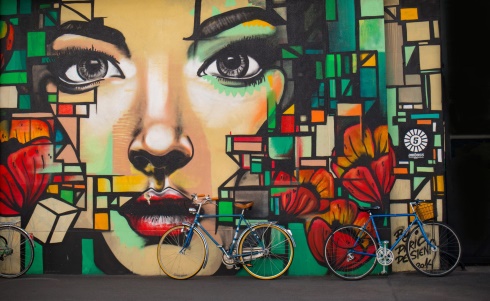 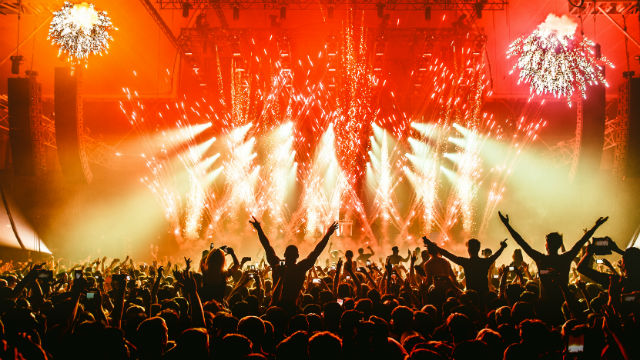 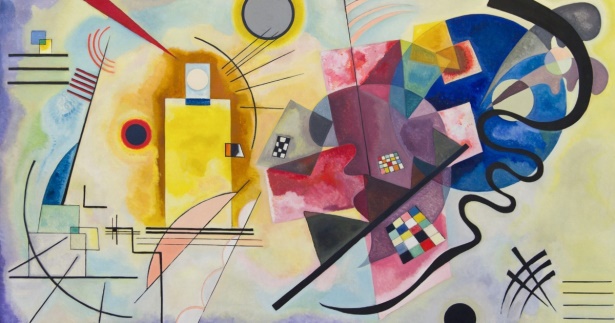 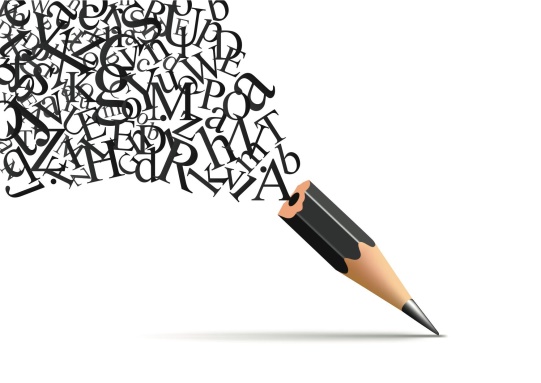 What do you think about the pictures?Do you like arts? Why?Who is your favorite artist?Dance – opera- sculpture – movies – literature – painting – street artLiteratureScenery ArtsArtPoetryOperaSculpturea.b.c.Artistic ProfessionWhat does this person do?Famous artistMusician A person who plays a musical instrument as occupation.Ed Sheerana.b.c.